ПРОТОКОЛ №заседания комиссии по предупреждению и ликвидации ЧС и ПБ администрации МО «Боханский район» Место проведения: актовый зал в здании администрации муниципального образования «Боханский район» (669311, Иркутская обл., Боханский р-н, ул. Ленина, 83, 1-й этаж).Вел заседание:На заседании присутствовали:Повестка дня:«Об исполнении решений, принятых на заседаниях КЧС и ПБ МО «Боханский район»По первому вопросу повестки дня выступил: главный специалист ГОЧС и ПБ (Кабанов С.В.).Кабанов С.В. – в своей информации отметил следующее: на предыдущем заседании КЧС и ПБ (Протокол №8 от 20 Июля 2016 года) по срокам на исполнении был 1 вопрос (вопрос 3, пункт 2), исполнителями являлись главы сельских поселений и руководители учреждений и организаций. На сегодня по данным вопросам на имя председателя КЧС и ПБ МО «Боханский район» (Убугунова С.М.) предоставлена информация об исполнении решений заседания КЧС и ПБ МО «Боханский район» от глав 13 сельских поселений, ОГБУ «Боханская СББЖ» (Кустов С.Г.) и начальника управления образования МО «Боханский район» (Мунхоева Д.Ч.). По 3 вопросу, пункту 2, обучение организовано в 6 сельских поселениях (МО «Бохан» - 2 чел., «Хохорск» - 1 чел., «Казачье» - 2чел, «Середкино» - 1 чел., «Укыр» - 1 чел., и «Шаралдай» - 1 чел.), в ОГБУ «Боханская СББЖ» - 3 чел., в управлении образования МО «Боханский район» обучено 53 человека.Комиссия по предупреждению и ликвидации чрезвычайных ситуаций и обеспечению пожарной безопасности муниципального образования Боханский район решила:По первому вопросу повестки дня:Информацию главного специалиста ГО ЧС и ПБ администрации МО «Боханский район» (Кабанов С.В.) принять к сведению.«О работе КДН и ЗП по профилактике безопасности детей на водных объектах и противопожарной безопасности в неблагополучных семьях в 2016 году»По второму вопросу повестки дня выступили: консультант КДН и ЗП администрации МО «Боханский район (Никитина М.В.) и старший госинспектор по маломерным судам Осинской группы патрульной службы подразделения ФКУ «Центр ГИМС МЧС России по Иркутской области» (Коркин Н.Г.).Никитина М.В. - в своей информации отметила следующее: на учете Комиссии по делам несовершеннолетних и защите их прав МО «Боханский район» на 1.10.2016 года состоит 65 неблагополучных семей, в которых проживает 161 несовершеннолетних, 24 семьи относятся к категории семей, находящихся в социально-опасном положении.В целях безопасности детей на водных объектах Комиссией разработаны буклеты и памятки для родителей и законных представителей профилактического характера.За 9 месяцев 2016 года проведено свыше 50 профилактических рейдов в поселения района по посещению семей и подростков, состоящих на учете Комиссии. Проводится индивидуальная работа с родителями, имеющими малолетних детей, т.к. в семьях, состоящих на профилактическом учете, в основном дети до 6 лет дошкольные учреждения не посещают, поэтому предоставлены сами себе вследствие отсутствия должного контроля со стороны родителей. Изготовлено и распространено среди законных представителей свыше 100 буклетов (буклет включает в себя информацию по безопасности детей на воде, противопожарной безопасности и безопасности детей на дороге). Ранее, совместные рейды проводились с Государственной инспекцией по маломерным судам, однако в 2016 году работу в данном направлении также проводят участковые специалисты Комплексного центра социального обслуживания населения, охватывая категории многодетных, малообеспеченных семей, одиноких людей, инвалидов. Органами опеки проводится работа с опекунами и приемными родителями. В летний период, несмотря на неоднократные предупреждения со стороны ГИМС, КДН и ЗП, родители отпускают детей на речку без присмотра взрослых, данный факт касается не только неблагополучных семей, но и вполне благополучных семей. Ежегодно в летний период на заседаниях Комиссии рассматриваются 1 или 2  протокола в отношении родителей по ст.5.35 ч.1 (ненадлежащее исполнение родительских обязанностей) по фактам ухода несовершеннолетних детей в период отдыха родителей на водных объектах (пример Золотые пески, Русиновка).Для извещения населения о принятии мер в случае выявления детей на водных объектах весной 2016 года опубликована 1 статья в районной газете «Сельская Правда».В летний период в оздоровительном лагере «Чайка» с. Александровское Боханского района в течение трех сезонов с детьми проведены профилактические беседы по профилактике социально-негативных явлений, по пожарной безопасности и безопасности детей на воде. Охват детей составил 240 несовершеннолетних.Касаясь противопожарной безопасности детей и семей, следует отметить, что ежегодно в начале ноября по декабрь проводятся совместные рейды с государственным пожарным надзором по семьям, состоящим на учете. Однако в течение всего года работа в данном направлении с родителями проводится.Несмотря на проводимые мероприятия, данная категория населения, не в полной мере осознает свою ответственность за жизнь и здоровье несовершеннолетних детей, чаще являются виновниками трагедий, вследствие употребления спиртных напитков. Многие семьи проживают в домах с неисправной электропроводкой, подключаются к электричеству незаконно, создавая угрозу себе и детям.Комиссия по предупреждению и ликвидации чрезвычайных ситуаций и обеспечению пожарной безопасности муниципального образования Боханский район решила:По второму вопросу повестки дня:Информацию консультанта КДН и ЗП администрации МО «Боханский район» (Никитина М.В.) принять к сведению.Консультанту КДН и ЗП администрации МО «Боханский район» (Никитина М.В.):В связи с наступлением холодов и образованием льда на р. Ида, р. Ангара и прочих водоемах продолжить проведение бесед с родителями по безопасности детей на водных объектах;Совместно с ОНД по УОБО провести совместный рейд по неблагополучным семьям по противопожарной безопасности.«О состоянии организации подвоза обучающихся в образовательных учреждениях Боханского района»По третьему вопросу повестки дня выступил: методист по охране труда и пожарной безопасности управления образования МО «Боханский район» (Дарханов А.С.).Дарханов А.С. - в своей информации отметил следующее: в 14 учреждениях образования МО «Боханский район» осуществляется подвоз детей к месту учёбы и обратно. Подвоз осуществляется на 14 автобусах марки ПАЗ–320530-70 и 5 единиц марки ГАЗ – 322121 (микроавтобус «Газель»).В соответствии с требованиями СанПиН 2.4.2.282.1-10, утвержденных постановлением Главного санитарного врача РФ от 29.12.2010 №189, при расстоянии свыше 2 километров для обучающихся I ступени образования и 4 километра для обучающихся II и III ступени образования ОУ расположенных в сельской местности, необходимо организовать транспортное обслуживание до образовательного учреждения и обратно.Таким образом, для осуществления безопасного подвоза детей в школу и обратно МО «Боханский район» требуется дополнительно 5 автобусов марки ПАЗ–320530.Исходя из сложившейся обстановки с транспортом особое внимание уделено организации подвоза обучающихся к месту обучения и обратно домой, организованно обязательное сопровождение детей из числа дежурных учителей и ответственных лиц за безопасность перевозок по приказу руководителя ОУ.Сопровождающие лица в соответствии с инструктивными нормами несут полностью ответственность за жизнь и здоровье детей. Подвоз осуществляется, согласно утвержденных маршрутов в ОГИБДД МО МВД России «Боханский».Около каждого образовательного учреждения установлены места посадки и высадки обучающихся, обозначенными соответствующими дорожными знаками.По приказу руководителей ОУ ответственные за безопасность дорожного движения при подвозе отвечают за предрейсовый и послерейсовый осмотр автобусов, контроль за техническим состоянием транспорта возложен на водителей. По договору с ФАП все водители проходят предрейсовое медицинское освидетельствование.Комиссия по предупреждению и ликвидации чрезвычайных ситуаций и обеспечению пожарной безопасности муниципального образования Боханский район решила:По третьему вопросу повестки дня:Информацию методиста по охране труда и пожарной безопасности управления образования администрации МО «Боханский район» (Дарханов А.С.) принять к сведению. «О ходе подготовки объектов топливно-энергетического комплекса, жилищно-коммунального хозяйства, социальной сферы МО "Боханский район" и объектов, находящихся, а государственной собственности Иркутской области к отопительному сезону 2016-2017 годов, состоянии работы по завозу топливно-энергетических ресурсов»По четвертому вопросу повестки дня выступил: заместитель мэра по ЖКХ (Гагарин С.И.).Гагарин С.И. - в своей информации отметил следующее: По состоянию на 26 октября 2016 года подготовлено к работе в зимний отопительный сезон 2016-2017 г.г. 32 источника теплоснабжения.Тепловые сети подготовлены на 100%, из 400 метров подлежащих к ремонту, подготовлено 400 м. Водопроводные сети подготовлены на 100% из 800 метров подлежащих замене, заменено 800 м. Данные мероприятия по подготовке к зимнему отопительному сезону были проведены за счет средств областного и местного бюджетов. По результатам рассмотрения системы жилищно-коммунального хозяйства в Министерстве жилищно-коммунального хозяйства муниципальному образованию «Боханский район» для МО «Бохан» и МО «Буреть» из средств областного бюджета было выделено 6 млн. 654 тыс. руб., софинансирование данных мероприятий составило 1 млн 146 тыс.руб. Муниципальному образованию «Бохан» было выделено 4 млн. 980 тыс. руб., софинансирование составило 1 млн.020 тыс. руб. на капитальный ремонт котельного и котельно-вспомогательного оборудования котельной «Центральная». В настоящее время ремонт тепловых и водопроводных сетей по п. Бохан завершены.Муниципальному образованию «Буреть» было выделено 1 млн. 674 тыс. руб. на капитальный ремонт водопроводных сетей, протяженностью 600 метров, софинансирование составило 126 тыс. руб. В настоящее время ремонтные работы завершены.Ремонтных работ проводимых нами ежегодно недостаточно и износ систем отопления многих школ, таких как Боханская СОШ №2, Олонская СОШ приближаются к критическому. Ремонты котельных, замена оборудования (насосы, котлы), на более энергоэффективное и долговечное. Также актуально стоит вопрос с переводом электрических котельных на твердое топливо, что по себестоимости в два раза дешевле отопления электричеством, срок окупаемости такого перевода должен составлять не более пяти лет, а в среднем по расчетам три с половиной года. Так же принесли плоды установка тепловых и водяных счетчиков в учреждения расположенных в п. Бохан и подключенные к системам централизованного снабжения, так в сентябре месяце 2016 года по всем учреждениям было потреблено 60,2 Гкалл, что на 22,8 Гкалл меньше, чем было бы выставлено по расчетному способу. Заключен договор с ООО «ТЭК - Кварц-Восток» на поставку каменного угля на зимне-отопительный сезон в количестве 2000 тн., по цене 1850 руб. за тонну с доставкой до потребителей. На сегодняшний день завезено каменного угля 1555 тн. на центральную котельную и котельную «Северная» 513 тн., нормативный запас каменного угля по всем котельным завезен.Проведена проверка знаний персонала твердотопливных котельных в количестве 36 человек. 27 октября 2016 г. будет проведена проверка знаний у электротехнического персонала.Также 27 октября 2016г. Ростехнадзор будет проводить согласно графика ранее утвержденного проверку котельных для получения Паспорта готовности котельных к зимне-отопительному сезону 2016-2017 г.г., а к 1 ноября 2016 года получить паспорт готовности муниципального образования «Боханский район» к зимне-отопительному сезону 2016-2017 г.г.Комиссия по предупреждению и ликвидации чрезвычайных ситуаций и обеспечению пожарной безопасности муниципального образования Боханский район решила:По четвертому вопросу повестки дня:Информацию начальника ОКС администрации МО «Боханский район» (Иванов В.В.) принять к сведению.«О подготовке органов управления, сил и средств гражданской обороны МО "Боханский район" к проведению Всероссийской тренировки по гражданской обороне на территории Боханского района»По пятому вопросу повестки дня выступил: главный специалист ГОЧС и ПБ (Кабанов С.В.).Кабанов С.В. – в своей информации отметил следующее: в соответствии с Планом Всероссийской тренировки по гражданской обороне, на территории МО «Боханский район» запланирована тренировка по гражданской обороне, которая ежегодно проводится в честь годовщины со дня создания Гражданской обороны. В 2016 году данная тренировка будет проводиться в 2 этапа и 4 дня, т.е. с 4 по 7 октября. Всем главам сельских поселений на местах необходимо проверить документацию приемного эвакуационного пункта, при необходимости провести корректировки по личному составу и транспорту. Подготовить личный состав и технику для практического развертывания эвакуационного пункта, подвижного пункта питания, подвижного пункта вещевого и продовольственного снабжения в целях первоочередного жизнеобеспечения пострадавшего населения. Комиссия по предупреждению и ликвидации чрезвычайных ситуаций и обеспечению пожарной безопасности муниципального образования Боханский район решила:По пятому вопросу повестки дня:Информацию главного специалиста ГО ЧС и ПБ администрации МО «Боханский район» (Кабанов С.В.) принять к сведению.«О создании пожарно-спасательных постов Корпуса сил ДПО на территории МО «Боханский район»»По шестому вопросу повестки дня выступил: Врио начальника ПСЧ-44 (По охране п. Бохан) (Имыгиров П.В.).Имыгиров П.В. - в своей информации отметил следующее: в районе создано 4 поста ДПО (с. Середкино, с. Александровское, с. Казачье и с. Буреть).Совместно с главами сельских поселений определись по кандидатурам командиров ДПО, в настоящее время проводится проверка на судимость и т.д. Сегодня на адрес электронной почты направлена документация по посту ДПО (Фотографии, личные данные).Убугунова С.М. – на сегодняшний день на региональном уровне не принят нормативно-правовой акт о создании ДПО.Комиссия по предупреждению и ликвидации чрезвычайных ситуаций и обеспечению пожарной безопасности муниципального образования Боханский район решила:По шестому вопросу повестки дня:Информацию Врио начальника ПСЧ-44 (По охране п. Бохан) (Имыгиров П.В.) принять к сведению.«О состоянии источников наружного противопожарного водоснабжения в населенных пунктах МО «Боханский район» в 2016 году»По седьмому вопросу повестки дня выступил: Врио начальника ПСЧ-44 (По охране п. Бохан) (Имыгиров П.В.).Имыгиров П.В. - в своей информации отметил следующее: В Боханском районе расположено 72 сельских населенных пунктов с населением 27029 чел.Всего в районе 6 населенных пунктов (9,7% от общего количества н.п.) не обеспеченных искусственным наружным противопожарным водоснабжением (далее искусственное НППВ). С отсутствием искусственного НППВ в 6 н.п. проживает менее 50 чел, где в соответствии со ст. 68. п.5. Федерального закона от 22 июля 2008 г. № 123-ФЗ «Технический регламент о требованиях пожарной безопасности», допускается не предусматривать искусственное наружное противопожарное водоснабжение. Это такие населенные пункты: д. Веселая Поляна (МО Шаралдай) 15чел, д. Базой (МО Шаралдай) 11чел, д. Парамоновка (МО Тихоновка)10 чел, д. Жилкино (МО Александровское) 32 чел, д. Вантеевская (МО Каменка) 16 чел и д. Склянка (МО Каменка) 12 чел.Вопрос противопожарного водоснабжения напрямую связан с успехом тушения пожара и остается приоритетным направлением по повышению уровня обеспеченности и содержания в исправном состоянии.В сельской местности водонапорные башни являются самым распространенным искусственным источником наружного противопожарного водоснабженияПо итогам осенней проверки искусственных источников НППВ в 2016 году на территории Боханского района расположено 105 водонапорных башен . Из 105 водонапорных башен, 96 находятся в собственности сельских поселений из них не исправно 25 водонапорных башен, 9 объектовые из них не исправно 4 водонапорных башен На территории Боханского района расположено 4 пожарных водоемов , на территории Хохорской и Каменской средней школы в исправном состоянии.На территории муниципального образования отсутствуют пожарные пирсы.Проводится работа по компенсирующим мероприятиям влияющих на уровень состояния противопожарного водоснабжения на территории Боханского района. Главами сельских поселений приобретены  мотопомпы для заправки пожарных автомобилей от естественных источников водоснабжения.На основании приказа главного управления министерства Российской Федерации по делам гражданской обороны, чрезвычайным ситуациям и ликвидаций последствий стихийных бедствий по Иркутской области  №282  от 17 марта 2015 года «Об организации контроля за системами наружного противопожарного водоснабжения». В соответствие с требованиями Федерального закона от 21 декабря . № 69-ФЗ «О пожарной безопасности», от 22 июля 2008 г. № 123-ФЗ «Технический регламент о требованиях пожарной безопасности», личным составом ПCЧ-44 (по охране п. Бохан), ПЧ-108 ОГКУ «Противопожарная служба Иркутской области», ПЧ-139 ОГКУ «Противопожарная служба Иркутской области» была проведена осенняя проверка наружного противопожарного водоснабжения в охраняемом районе. На территории МО «Бохан» 20 ВБ из них 11 приспособлены для нужд пожаротушения 9 ВБ не приспособлены для нужд пожаротушенияНа территории МО «Хохорск» 7 ВБ . 1ВБ  на консервации с. Хохорск (территория старой школы) 2 ВБ не приспособлены для нужд пожаротушения д. Русиновка и д. Ново - Воскресенка. ВБ д. Хартирген и с. Хохорск (Ижелха) необходимо утеплить.На территории МО «Тараса» 9 ВБ из них 2 ВБ не приспособлены для нужд пожаротушения На территории МО «Ново-Ида» 6 ВБ из них 1 ВБ не приспособлены для нужд пожаротушенияНа территории МО «Середкино» находится 3 ВБ . 4 скважины из них1ВНБ  с. Середкино ОАО «Приангарский» МТФ стоит на консервации 3 скважины неприспособленны для нужд пожаротушения.На территории МО « Казачье» находятся 8 ВБ  все ВБ приспособлены для нужд пожаротушения.На территории МО «Каменка» находятся 12ВБ из них 2 не приспособлены для нужд пожаротушения.На территории МО «Буреть» находятся 7 ВБ и 1 скважина из них 1 ВБ с. Буреть ул. Центральная не исправен глубинный насос 1 скважина д. Шарагун ул. Дорожная 1 находится на консервации В населенных пунктах д. Веселая Поляна, д. Базой, д. Ида, д. Граничная наружное противопожарное водоснабжение отсутствуетВ населенном пункте д. Парамоновка наружное противопожарное водоснабжение отсутствует.Во всех населенных пунктах МО «Укыр» наружное противопожарное водоснабжение приспособлено для заправки водой пожарных автомашинНа территории МО «Олонки» 10ВБ  из них 6ВБ не приспособлены для нужд пожаротушения. Сливной патрубок ниже уровня пожарного автомобиля заправка водой не возможна На территории МО « Александровское» находится 1 скважина1ВБ. МО «Александровское» д. Ключи ВБ не приспособлена для нужд пожаротушения сливной патрубок ниже уровня пожарного автомобиля заправка водой не возможнаОсновными нарушениями являются:- отсутствие сливных патрубков на водонапорных башнях- отсутствие подъездов к водонапорным башням- сливные патрубки ниже уровня пожарного автомобиля заправка водой не возможнаВ районе 6 населенных пунктов, на территории, которых имеются безводные участки, где проживает менее 50 чел, где в соответствии со ст. 68. п.5. Федерального закона от 22 июля 2008 г. № 123-ФЗ «Технический регламент о требованиях пожарной безопасности», допускается не предусматривать наружное противопожарное водоснабжение.Комиссия по предупреждению и ликвидации чрезвычайных ситуаций и обеспечению пожарной безопасности муниципального образования Боханский район решила:По седьмому вопросу повестки дня:Информацию Врио начальника ПСЧ-44 (По охране п. Бохан) (Имыгиров П.В.) принять к сведению.Рекомендовать главам сельских поселений:Привести искусственные источники наружного противопожарного водоснабжения в соответствие с требованиями Федерального закона от 21.12.1994г. №69-ФЗ «О противопожарной безопасности» и Федерального закона от 22.07.2008г. №123-ФЗ «Технический регламент о требованиях пожарной безопасности»;Информацию о проделанной работе направить председателю КЧС и ПБ МО «Боханский район» (Убугунова С.М.) по электронной почте в срок до 30 ноября 2016 года на адрес: kabanovsv62@yandex.ru.«О рассмотрении постановления Правительства Российской Федерации от 18 августа 2016 года №807 «О внесении изменений в некоторые акты Правительства Российской Федерации по вопросу обеспечения пожарной безопасности территорий»По восьмому вопросу повестки дня выступил: главный специалист ГО ЧС и ПБ администрации МО «Боханский район» (Кабанов С.В.).Кабанов С.В. - в своей информации отметил следующее: В соответствии с постановлением Правительства Российской Федерации от 18 августа 2016 г. N 807 «О внесении изменений в некоторые акты Правительства Российской Федерации по вопросу обеспечения пожарной безопасности территорий» внесены изменения в Правила противопожарного режима в Российской Федерации, утвержденные постановлением Правительства Российской Федерации от 25 апреля 2012 г. N 390 "О противопожарном режиме" и Правила пожарной безопасности в лесах, утвержденные постановлением Правительства Российской Федерации от 30 июня 2007 г. N 417 "Об утверждении Правил пожарной безопасности в лесах".С 1 марта 2017 года органы государственной власти, органы местного самоуправления, учреждения, организации, иные юридические лица независимо от их организационно-правовых форм и форм собственности, крестьянские (фермерские) хозяйства, общественные объединения, индивидуальные предприниматели, должностные лица, граждане Российской Федерации, иностранные граждане, лица без гражданства, владеющие, пользующиеся и (или) распоряжающиеся территорией, прилегающей к лесу, обеспечивают ее очистку от сухой травянистой растительности, пожнивных остатков, валежника, порубочных остатков, мусора и других горючих материалов на полосе шириной не менее 10 метров от леса либо отделяют лес противопожарной минерализованной полосой шириной не менее 0,5 метра или иным противопожарным барьером".Комиссия по предупреждению и ликвидации чрезвычайных ситуаций и обеспечению пожарной безопасности муниципального образования Боханский район решила:По восьмому вопросу повестки дня:Информацию главного специалиста ГО ЧС и ПБ администрации МО «Боханский район» (Кабанов С.В.) принять к сведению.Рекомендовать главам сельских поселений:Предоставить сведения об органах местного самоуправления, органах государственной власти, организациях, учреждениях, юридических и физических лицах владеющих, пользующихся и (или) распоряжающихся территорией (земельным участком), прилегающей(им) к лесу в соответствие с прилагаемой формой на электронную почту kabanovsv62@yandex.ru. в срок до 28.10.2016 года;Довести под роспись до руководителей органов местного самоуправления, органов государственной власти, организаций, учреждений, юридических и физических лиц владеющих, пользующихся и (или) распоряжающихся территорией (земельным участком), прилегающей(им) к лесу, постановление Правительства Российской Федерации от 18 августа 2016 г. N 807 «О внесении изменений в некоторые акты Правительства Российской Федерации по вопросу обеспечения пожарной безопасности территорий», информацию о проделанной работе предоставить в срок до 28.02.2017 года.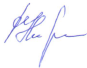 УТВЕРЖДАЮУТВЕРЖДАЮУТВЕРЖДАЮУТВЕРЖДАЮУТВЕРЖДАЮУТВЕРЖДАЮУТВЕРЖДАЮПервый заместитель мэра,Первый заместитель мэра,Первый заместитель мэра,Первый заместитель мэра,Первый заместитель мэра,Первый заместитель мэра,Первый заместитель мэра,председатель комиссии по предупреждению и ликвидации чрезвычайных ситуаций и обеспечению пожарной безопасности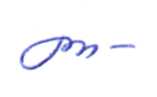 председатель комиссии по предупреждению и ликвидации чрезвычайных ситуаций и обеспечению пожарной безопасностипредседатель комиссии по предупреждению и ликвидации чрезвычайных ситуаций и обеспечению пожарной безопасностипредседатель комиссии по предупреждению и ликвидации чрезвычайных ситуаций и обеспечению пожарной безопасностипредседатель комиссии по предупреждению и ликвидации чрезвычайных ситуаций и обеспечению пожарной безопасностипредседатель комиссии по предупреждению и ликвидации чрезвычайных ситуаций и обеспечению пожарной безопасностипредседатель комиссии по предупреждению и ликвидации чрезвычайных ситуаций и обеспечению пожарной безопасностиС.М. УбугуноваС.М. Убугунова«26»ОктябряОктября2016года26 Октября 2016 годаВремя: 12:00п. Бохан- Убугунова Софья Михайловна – первый заместитель мэра, председатель комиссии по предупреждению и ликвидации чрезвычайных ситуаций и обеспечению пожарной безопасности администрации муниципального образования «Боханский район».Председатель комиссии:Председатель комиссии:Убугунова Софья МихайловнаПервый заместитель мэра администрации муниципального образования «Боханский районЗаместители председателя комиссии:Заместители председателя комиссии:Халматов Андрей ГеннадьевичВрИО начальника ПСЧ-44 (по Охране п. Бохан)Секретарь комиссии:Секретарь комиссии:Кабанов Степан ВладимировичГлавный специалист ГО ЧС и ПБ администрации муниципального образования «Боханский район»Члены комиссии:Члены комиссии:Прохоров Сергей ИвановичГлава администрации МО «Александровское»Чикулева Тамара СпиридоновнаГлава администрации МО «Бохан»Середкина Ирина АлексеевнаГлава администрации МО «Середкино»Скоробогатова Марина ВладимировнаГлава администрации МО «Тихоновка»Баглаева Елена АлександровнаГлава администрации МО «Укыр»Батюрова Вера АлексеевнаГлава администрации МО «Шаралдай»Григорьев Михаил МаксимовичНачальник отдела сельского хозяйстваИванов Виталий ВасильевичНачальник ОКС администрации МО «Боханский район»Карнаухов Михаил АнатольевичДиректор ТОАЛХ «Кировское лесничество»Кустов Сергей ГавриловичНачальник ОГБУ «Боханская станция по борьбе с болезнями животных»Сахаров Степан АлександровичЗаместитель начальника отдела надзорной деятельности УОБО майор внутренней службыПриглашенные:Приглашенные:Коркин Николай ГеннадьевичСтарший госинспектор по маломерным судам Осинской группы патрульной службы подразделения ФКУ «Центр ГИМС МЧС России по Иркутской области"Рютин Вячеслав ВасильевичНачальник ПЧ-108 Иркутского филиала ОГКУ «Противопожарная служба Иркутской области» (с. Олонки)Биньковский Дмитрий АнатольевичПЧ-139 Иркутского филиала ОГКУ «Противопожарная служба Иркутской области» (с. Тихоновка)Присутствующие:Присутствующие:Пандурская Ирина ЮрьевнаЗам. Главы МО «Буреть»Баханова Лина ВладимировнаЗам. Главы МО «Новая Ида»Федурина Наталья АлександровнаЗам. Главы МО «Олонки»Хаптареев Виктор АлександровичИнженер по ГО ЧС ОГБУЗ «Боханская ЦРБ»Баглаев Павел РомановичОтветственный секретарь газеты «Сельская правда»Открытие заседания КЧС и ПБОткрытие заседания КЧС и ПБ12:00-12:05(5 мин.)Оглашение повестки дня, вступительное слово, председателя КЧС и ПБ администрации МО «Боханский район»Убугунова Софья Михайловна«Об исполнении решений, принятых на заседаниях КЧС и ПБ МО «Боханский район».«Об исполнении решений, принятых на заседаниях КЧС и ПБ МО «Боханский район».Докладчик:12:05-12:15(10 мин.)Главный специалист ГО ЧС и ПБ администрации МО «Боханский район»Кабанов Степан Владимирович«О работе КДН и ЗП по профилактике безопасности детей на водных объектах и противопожарной безопасности в неблагополучных семьях в 2016 году».«О работе КДН и ЗП по профилактике безопасности детей на водных объектах и противопожарной безопасности в неблагополучных семьях в 2016 году».Докладчик:12:15-12:25(10 мин.)Консультант КДН и ЗП администрации МО «Боханский район»Никитина Мария ВасильевнаСодокладчики:12:25-12:30(5 мин.)Старший госинспектор по маломерным судам Осинской группы патрульной службы подразделения ФКУ «Центр ГИМС МЧС России по Иркутской области"Коркин Николай Геннадьевич12:30-12:40(10 мин.)Главы сельских поселений12:40-12:45(5 мин.)Возможные вопросы«О состоянии организации подвоза обучающихся в образовательных учреждениях Боханского района»«О состоянии организации подвоза обучающихся в образовательных учреждениях Боханского района»Докладчик:12:45-12:55(10 мин.)Методист по охране труда и пожарной безопасности управления образования администрации МО «Боханский район»Дарханов Александр Сергеевич12:55-13:00(5 мин.)Возможные вопросы«О ходе подготовки объектов топливно-энергетического комплекса, жилищно-коммунального хозяйства, социальной сферы МО "Боханский район" и объектов, находящихся, а государственной собственности Иркутской области к отопительному сезону 2016-2017 годов, состоянии работы по завозу топливно-энергетических ресурсов».«О ходе подготовки объектов топливно-энергетического комплекса, жилищно-коммунального хозяйства, социальной сферы МО "Боханский район" и объектов, находящихся, а государственной собственности Иркутской области к отопительному сезону 2016-2017 годов, состоянии работы по завозу топливно-энергетических ресурсов».Докладчик:13:00-13:10(10 мин.)Начальник ОКС администрации МО «Боханский район»Иванов Виталий Васильевич13:10-13:15(5 мин.)Возможные вопросы«О подготовке органов управления, сил и средств гражданской обороны МО "Боханский район" к проведению Всероссийской тренировки по гражданской обороне на территории Боханского района»«О подготовке органов управления, сил и средств гражданской обороны МО "Боханский район" к проведению Всероссийской тренировки по гражданской обороне на территории Боханского района»Докладчик:13:15-13:25(10 мин.)Главный специалист ГО ЧС и ПБ администрации МО «Боханский район»Кабанов Степан Владимирович13:25-13:30(5 мин.)Возможные вопросы«О создании пожарно-спасательных постов Корпуса сил ДПО на территории МО «Боханский район»»«О создании пожарно-спасательных постов Корпуса сил ДПО на территории МО «Боханский район»»Докладчик:13:30-13:40(10 мин.)Врио начальника ПСЧ-44 (По охране п. Бохан)Имыгиров Петр ВалерьевичСодокладчики:13:40-13:45(5 мин.)Главы сельских поселений13:45-13:50(5 мин.)Возможные вопросы«О состоянии источников наружного противопожарного водоснабжения в населенных пунктах МО «Боханский район» в 2016 году»«О состоянии источников наружного противопожарного водоснабжения в населенных пунктах МО «Боханский район» в 2016 году»Докладчик:13:50-14:00(10 мин.)Врио начальника ПСЧ-44 (По охране п. Бохан)Имыгиров Петр ВалерьевичСодокладчики:14:00-14:05(5 мин.)14:05-14:10(5 мин.)14:10-14:15(5 мин.)14:15-14:20(5 мин.)Начальник 2-го караула ПСЧ-44 (По охране п. Бохан)Бидаев Сергей Сафитинович;Начальник ПЧ-139 Иркутского филиала ОГКУ «Противопожарная служба Иркутской области»Биньковский Дмитрий Анатольевич;Начальник ПЧ-108 Иркутского филиала ОГКУ «Противопожарная служба Иркутской области»Рютин Вячеслав Васильевич.14:20-14:30(10 мин.)Главы сельских поселений14:30-14:35(5 мин.)Возможные вопросы«О рассмотрении постановления Правительства Российской Федерации от 18 августа 2016 года №807 «О внесении изменений в некоторые акты Правительства Российской Федерации по вопросу обеспечения пожарной безопасности территорий»«О рассмотрении постановления Правительства Российской Федерации от 18 августа 2016 года №807 «О внесении изменений в некоторые акты Правительства Российской Федерации по вопросу обеспечения пожарной безопасности территорий»Докладчик:14:35-14:40(10 мин.)Главный специалист ГО ЧС и ПБ администрации МО «Боханский район»Кабанов Степан Владимирович 14:40-14:45(5 мин.)Возможные вопросыЗакрытие заседания КЧС и ПБЗакрытие заседания КЧС и ПБ14:45-14:50(5 мин.)Оглашение решения КЧС и ПБ, заключительное слово, председателя КЧС и ПБ администрации МО «Боханский район»Убугунова Софья МихайловнаГлавный специалист ГО ЧС и ПБ, секретарь комиссииС.В. Кабанов